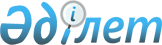 Зырян қаласы бойынша жер салығының ставкаларын арттыру туралы
					
			Күшін жойған
			
			
		
					Шығыс Қазақстан облысы Зырян ауданы мәслихатының 2009 жылғы 22 шілдедегі  N 21/8-IV шешімі. Шығыс Қазақстан облысы Әділет департаментінің Зырян аудандық Әділет басқармасында 2009 жылғы 1 қыркүйекте N 5-12-93 тіркелді. Күші жойылды - Зырян ауданы мәслихатының 2012 жылғы 29 наурыздағы  N 2/11-V шешімімен

      Ескерту. Күші жойылды - Зырян ауданы мәслихатының 2012.03.29 N 2/11-V шешімімен.      «Салық және бюджетке төленетін басқа да міндетті төлемдер туралы» Қазақстан Республикасының Кодексінің 387 бабына, «Қазақстан Республикасында жергілікті мемлекеттік басқару және өзін-өзі басқару туралы» Қазақстан Республикасы Заңының 6 бабының 13 тармағына сәйкес Зырян ауданының мәслихаты ШЕШТІ:



      1. Зырян қаласының жер салығының ставкасын 5 бағалау ауданы бойынша 50 пайызға арттыру.



      3. Осы шешім алғаш ресми жарияланғаннан кейін күнтізбелік он күн өткен соң қолданысқа енеді.      Сессия төрағасы                    Қ. БҮКЕЖАНОВ      Зырян ауданының

      мәслихат хатшысы                   Г. ДЕНИСОВА
					© 2012. Қазақстан Республикасы Әділет министрлігінің «Қазақстан Республикасының Заңнама және құқықтық ақпарат институты» ШЖҚ РМК
				